Fort Worth Show of Antiques, Art & Jewelry   March 5-7, 2021www.FortWorthShow.com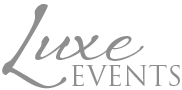 For Immediate ReleaseCONTACT: Show Information: Andrea Canady, CEO/President, LUXE EVENTSandrea@luxeshowevents.com  239-732-6866Media Information:Jan Orr-Harter, janoh4@aol.com 817-291-3952 11.25.2020 FORT WORTH, TX – The show is on!  With light at the end of the COVID tunnel, the Fort Worth Show of Antiques, Art & Jewelry will throw open the doors of the Will Rogers Memorial Center for the 58th season on March 5-7, 2121. The show will be a live and in-person event. All health protocols will be carefully observed.   “I’m a positive person,” says Luxe Events president Andrea Canady, a veteran in the show industry and in her second year of producing the Fort Worth Show. “We can do this well and safely and have some fun.” Canady plans to create extra spacing for social distancing in the lofty 50,000 square foot exhibit hall in the Fort Worth Cultural District, as well as to require all mandated health precautions at the time. Now in its 58th year, the show features 125 premiere exhibitors with a curated selection of Antiques, Fine Art, Antique & Estate Jewelry, Watches, Silver, Furniture, Sculpture, Fine Rugs, Textiles, Garden, Mid-Century Modern, Vintage, Industrial, French, American and unique treasures from around the world.  “Wonderful.” “Knowledgeable.” “Exciting.” These are the words of shoppers and exhibitors at last year’s Fort Worth Show. For 2021, exhibitors will offer a range of price points, all with a focus on quality. “The word is out in Fort Worth that there is a quality show in town,” says New Jersey exhibitor Leon Remonko of GMC International. Other exhibitors include jewelry from Alderman Ford Antiques & Jewelry of South Carolina; silver from The Antique Cupboard of Wisconsin; Mid-Century Modern from ReVAMP of San Antonio, Texas; Russian art from Proshkin Fine Art of Georgia; African art from Al-Shariff African Art of New Mexico; vintage clothing from IMJM Antiques & Vintage of New Jersey; and Art Deco with Robert E. Alker Art Deco & Fine Art of Houston, Texas. Also look for Texas historical and western items, prints, furniture, lighting and contemporary art.And what do the shoppers in the Fort Worth-Dallas area think? "The new owner has done a wonderful job,” said a Fort Worth shopper at the last show. “I love it! I was here yesterday, I'm here today and I'll probably be here tomorrow.” And that will be easy to do. Tickets will include re-admission every day of the show. For those who just can’t wait for opening day, a VIP Preview Party on Thursday night March 4 will benefit The National Cowgirl Museum & Hall of Fame.  For all tickets and show information, see www.FortWorthShow.com“We look forward to spring and to another year of a buoyant and bountiful show,” says Andrea Canady. “Stay strong, stay healthy and stay tuned!” Details:58th Year Fort Worth Show of Antiques, Art & Jewelry    March 5-7, 2021 Will Rogers Memorial Center   3400 Burnett-Tandy Drive    Fort Worth, Texas fortworthshow.comFri. March 5    10 am – 7 pm   (Happy Hour Party 4-7 pm)Sat. March 6   10 am – 7 pmSun. March 7   10 am – 5 pm  Admission $10 Good All 3 DaysVIP and General Show AdmissionProduced by LUXE EVENTSAndrea Canady, President / CEO Luxe Eventsandrea@luxeshowevents.com239-732-6866   www.luxeshowevents.com         ###